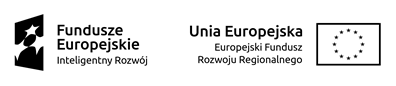 Otwock – Świerk,  21.08.2020 r.Informacja z otwarcia ofertpodstawa prawna art. 86 ust. 5 ustawy z dnia 29.01.2004 r. – Prawo zamówień publicznych(Dz. U. z 2019 r. poz. 1843)Nr postępowania IZP.270.76.2020  na „Dostawę mebli biurowych do Narodowego Centrum Badań Jądrowych”Na sfinansowanie ww. zamówienia publicznego w ramach zamówienia podstawowego Narodowe Centrum Badań Jądrowych zamierza przeznaczyć kwotę 65 367,97 zł brutto,  w tym:23 418,62 zł – dotyczy części zamówienia nr 141 949,35 zł – dotyczy części zamówienia nr 2Zestawienie złożonych ofert: Nr ofertynazwa (firma)i adres Wykonawcyczęśćzam.cena oferty brutto(zam. podstawowe i opcja) w złcena brutto za zamówienie podstawowe (zł)termin dostawy zamówienia podstawowego(w dniach kalendarzowych)okres gwarancji(w miesiącach)1.TRONUS POLSKA SP. Z O.O.ul. Ordona 2a,01-237 Warszawa1183 466,8044 132, 40do 21 dni361.TRONUS POLSKA SP. Z O.O.ul. Ordona 2a,01-237 Warszawa2231 965, 7049 987, 20do 35 dni362.PRZEDSIĘBIORSTWO ZAOPATRZENIA SZKÓŁ „CEZAS”SP. Z O.O.Al. Solidarności 15,15-751 Białystok1120 589, 2029 323, 20do 7 dni372.PRZEDSIĘBIORSTWO ZAOPATRZENIA SZKÓŁ „CEZAS”SP. Z O.O.Al. Solidarności 15,15-751 Białystok23.JARD Sp. z o.o.Al. Na Skarpie 21/1100-488 Warszawa154 377, 0713 224, 96do 21 dni483.JARD Sp. z o.o.Al. Na Skarpie 21/1100-488 Warszawa2102 634, 8924  890, 28do 21 dni484.KJMK MebleSp. z o.o.ul. Gliwicka 18940-859 Katowice156 393, 0413 896, 54do 14 dni364.KJMK MebleSp. z o.o.ul. Gliwicka 18940-859 Katowice25.MIL - SYSTEMSp. z o.o.Spółka Komandytowaul. Jarzębinowa 8411-034Stawiguda15.MIL - SYSTEMSp. z o.o.Spółka Komandytowaul. Jarzębinowa 8411-034Stawiguda2123 836, 4026 248, 20do 21 dni37